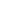 مدرسة : الخانكة بنون مدرسة : السلطان الأشرف ب.ممدرسة : الخانكة ب.بناتمدرسة : البطل أحمد عبد العزيزمدرسة : أسامة بن زيد ب.م مدرسة : المنتصر ب.ممدرسة : أم المؤمنين ب. ممدرسة : البولاقي ب. بنونمدرسة : البولاقي ب. بنات\مدرسة : علي بن أبي طالب ب.ممدرسة : عمر بن الخطاب ب.ممدرسة : مصر الحديثة ب. بناتمدرسة : مصر الحديثة ب. بنونمدرسة : أبو بكر الصديق ب. ممدرسة : كفر عبيان الجديدة ب.ممدرسة : الناصر صلاح الدين ب. بنونمدرسة : فاطمة الزهراء ب. بناتمدرسة : مصنع 18 الحربيمدرسة : الأملمدرسة : عزبة الأبيض 1 ب.ممدرسة : عزبة الأبيض 2 ب.ممدرسة : النبراوي ب.ممدرسة : عزبة شكري ب.ممدرسة : عمار بن ياسر ب.م مدرسة : مجمع أبو زعبل ب.ممدرسة : أبو زعبل البلد 1 ب.ممدرسة : خالد بن الوليدمدرسة : عزبة الرمل ب.ممدرسة : أبو زعبل 2 ب.ممدرسة : المساكن ب.ممدرسة الورش ب.ممدرسة : عرب العليقات القديمة ب.ممدرسة : عرب العليقات ت.أمدرسة : المحمدية الاسلامية ب.ممدرسة : عرب العليقات الجديدة ت.أ مدرسة : سرياقوس القديمة ب.ممدرسة : الشهيد تامر حسين ب.ممدرسة : محمد متولي الشعراوي ب.ممدرسة : عمر بن الخطاب ت.أ مدرسة : سرسق ب.ممدرسة : ســـســل ب.م مدرسة : د/ عائشة عبد الرحمن ب.ممدرسة : العمدة ب.ممدرسة : المنايل الجديدة ب.ممدرسة : المنايل الابتدائيةمدرسة : الشهيد محمد سعيد ب.ممدرسة : الشهيد أحمد عيد بكير ب.ممدرسة : المنطقة الوسطى 1 ب.ممدرسة : المنطقة الوسطى 2 ب.ممدرسة : الجهاد ب.ممدرسة : الجبل الأصفر ب.ممدرسة : الإمام مالك ب.ممدرسة : جمال فودة ب.ممدرسة : منشية الجبل الأصفر ب.ممدرسة : عرب العيايدة ب.ممدرسة : مزرعة الجبل الأصفر ب.ممدرسة : عمر بن عبد العزيز ب.ممدرسة : مجمع القلج القديممدرسة : عمرو بن العاص ب.ممدرسة : الرواد ب.ممدرسة : عائشة بنت أي بكرمدرسة : فصول العزب ب.ممدرسة : 23 يوليو ب.م مدرسة : المنية ب.ممدرسة : نور المعارف الخاصة مدرسة : طلائع المستقبل الخاصةمدرسة : الكرداسي الخاصة مدرسة : المناهل الخاصة مدرسة : ابن سينا عربي الخاصةمدرسة : طيبة الخاصة مدرسة : مصر المستقبل الخاصةمدرسة : الرياض القديمة الخاصةمدرسة : الرياض الجديدةمدرسة : أبو كريم الخاصةمدرسة : الرضوى الخاصة مدرسة : مريم سكولمدرسة : المروة الخاصة مدرسة : الحياة الاسلامية الخاصةمدرسة : جمال الدين الخاصة مدرسة : الفتح الخاصة مدرسة : الشمس الرسمية لغاتمدرسة : ابن سينا لغاتالمنازلرقم الجلوسالمجموع الكلي3221523762797297826391971125712251132101421915194162231725518255191952028421228222472325124246252152623128208292723024031203322113324334270352563623137230391734021441193422034324744238462674717648267502145125653263562345720859171602256120062230632036420265167672426827769294712667226073291741797526376202772897827579266832008426785168862368724088257892899019991243922619328294201971939819899175100230102248103203105263106287108229109225110223111236112205114165115200116218118233119209120264122202123272124260125266127223128198129219130234131211132296133268137292138242139251141255142192143290144211145269146265147252149181151283153268156283157224158172159230162276163240164209165277166221167182168178170262172246173262174204176220177290178274رقم الجلوسالمجموع الكلي179293180267181195182243183267184286186281187281188274189285190268192218194284195299196270197184198298199280200297201279202228203296204242206194207239208270209276210264211268212274213287214231215255216284217290218281219292220271221205222290223251226185227232228212229277230262231187233253234294235187236270237236238292239245240236242250243230244173245277249234250201251282252189253226254230255257256188257228258188259204260254261205262255263290264186265284266297267236268220269168271250272232273226274249275252276236277253278199279283281252283244284235286255287244288278289259290220291200295203296188297199298251299286301261302290303268304217305291306273307259رقم الجلوسالمجموع الكلي308255309249310254311239312273313246314263316278317294318235319198320292321262322289323276325262326214327252328258329280330271331217332180333276334288337274338229339203340248341195342274343205344250346280347248348187349275350264351270352221354238355216356235358268359269361290362287363177366269367266369231370258371248372291373293374268375271376282377196378251380246381211383270384256385297386295387265388249389257390223391226392231393233394250395271396252397282398252399236401238402186403204405286406225407274408272409229410295411285413263418254419259420286422269424276427288428261430260431232432269434293435194436261438223439268441236443244444226445297446214447295448281449279450288451215452210453248455253456285457288458238459291460193461216463241464249465246466267467277468256469231471286472266473241474275479256480263481200482234483209488243489249491276492262493261495245496227497251498280500246501214502268503275504271505295506293507193509242511241512234637726973842858011284805026182362748279247رقم الجلوسالمجموع الكلي513224514275515243517238518277519203520203521276523226524197525266526205527271528239529213530254531285532280533272534283535232536283537235538244539208540249541257542263543258544270545272546228547296548247549289550284551226555214556295557276558234559213560248565295566245567256568224569205570252572280574243575276576264577245578253580255583191584203585242586292589180590217591196592186593297594280595278596203598288599287601282602290603283604266605288606203607257608249609260610205611266613265614232615274616218618233619283620245621248622259623236191260رقم الجلوسالمجموع الكلي624290626214627273628208629291631190632225633282635283636248637220638269639258640222642236645286646285650207652224654240656263657258662187663255666257667249668287670287671288676280677243679223682208رقم الجلوسالمجموع الكلي687282689233690276691278693228694281696293697288698217699291701274702276703294704238705270707230708276709167710277711258712261713293714264715255716202717272718253719264720225722255726294727215728288729285730291731252732269733248734265735289736278737275738242739291740276741292742276743245744253745212746226747217749288751260752258753210754222755196756280757291758243761266762264764222765261766188767190768258770200771237773241774223775267776292778224779243780238782221783250784258785260786266788272789243790201791193795260796272797210798289799271801283802243803242805212806199810281811286812276815242816257817291818250819282820270822184823259825240826209827255828284832279833243834265رقم الجلوسالمجموع الكلي8352958362848373008382788422438432318442228452218472708482718492628502668512748522678532958542608552698562948582658592608602908642768652718682958692528732818742798752238761948771958782878792518802798812368821728842608852978872028882848892528902798912858922908932858942778952438971878982549002519042879072239082119092279101989142409152779212019232159242829252829262279302659312849322839332119342659352929362639372169381969402359412089422229442659452669462449472409492399512209522049532119542789552069562719572729592809602049611799622491617270رقم الجلوسالمجموع الكلي96624696924297225097323697428397526197623597723798026398128598522398820898922999020499625099925910072171008268101023610112191014224101522610182011021224102422810262881027218102820810292771030190103121210322261033236103425510362711038255104327010501981051252105218310532591055228105820610602841063203106425410652371066234106722210682891070189107222610772131080194108120010822751084266108527810862141087287رقم الجلوسالمجموع الكلي10882361089259109029210912251092254109321510961991097282109825510992781100236110127011021811106192110726611082941109184111025111112301112194111328211142211119207112123711222561123243112424611252951126171112729011302101131211113222411332921134287113520111362911137193113825911391941140296114129411432891144232114622711482891149214115226811532941154228115529511562801157247115824111592641160222116126911622551164251116527711662861167231116921411702601171209117326411742891175297117623711781761180291118222911832871184264118525411862561187219153726912890254رقم الجلوسالمجموع الكلي1189287119023411912771192256119328611942451195256119622611972591198281119927012002391201284120221812032961204251120528812062541207198120828412092891210291121127812122791214271121528912162621217260121828012192821220298122124912222961224202122521312262531227241122826012292501230200123128512322401233258123426212352971237288123817512392551240247124122612422751243263124425212452811246265124928012502041251198125322912542561256257125723912582481259239126118612622461263281126424612652951266273126717712682881269280127028412712221272269127426612752551276269127726812782661279265128025912812241282283128327412842501285211128629712872851288266129022512912521292238129328812942971295286129628712972991298296129929513002361301280130326913042701305286130624213072941309264131027713112111312254131325213142471315244131622713172891318243132028313212881322293132428013252581326289132724913282291329277133027613312661332216599287رقم الجلوسالمجموع الكلي13332901335283133628313392831341291134228213432641344232134528213462841347290134823913502581351268135222613532961354259135527513562791357286135828413592991361293136226613642931365293136626113682961369296137029813712781372291137322913742281375257137629013772901378222137928713802711381278138227713832801384211138529713862901387284138826913892921390267139128813922671393206139419413952631396267139719413981801399251140129714022531403254140428514052041406257140817714092691410285141121914122981413260141524414192691424206142527714262811427246142828014292951430247143121914322071433229143524614362811437270143928914402681442218144322814472731448252144926114501921451218145224814532881454247145623514572761458222145924214602651462281146328514642561465270146625714672601468201147024314712411472225147328214742551475281147625414772261478274147923714802371481238148219414832161484238148528214862871487272148825114892431492237149324714942521495248149628314972891500243150125915032611506248150827315092951510275رقم الجلوسالمجموع الكلي1511214151226815132221514284151525915162351517266151823315202881521193152228615242651525278152628915302891532291153328915342961539263154128915422311543290154428615462971547264154829115512551552281155322815542841555239155626115572441558244155923815602571561283156229215632671564235156526515662241567223156927715702321571276157229015732621574262157520615762891577298157826715792581580287158125315822621583271158621215872871588284158929815902541591257159227215932931594296159529515962631597245159827915992991600181160223116032981605206160625116072026763202رقم الجلوسالمجموع الكلي16142291615257161627016182021621223162225316231831626280162727816331901634216163626316372401638208163927916402251643261164426516481791649242165021816512061652244165720616612221662278166523916672131669252167027216712551672213167322216742431675206167623116772301679267168320016862871687280168929216912011692216169419916962551697284169825716992361700229170224017032391705284170828717092511710280171229417132541714285171528617162911717213171821417192861721231172221017232761724203172523517262621727269172822817292171609244رقم الجلوسالمجموع الكلي17301861731286173325317342071735235173624217372741738212173926217402401742233174325017442121745223174622217472401748252175121617522991754246175726417582981759290176029117622951763200176420917652651766219176726517682871769275177023217712381772204177629517772861778271177924817802241782277178427017852441786291178721217882591789249179129317922571795252179621617982341799292180028818012611802196180323318042781805220180623618072481808223180921718111861812222181324218142401816181181725818212771822196182329118242921825275182628418272811828285182928718322161834247183719118382721839203184129518422701844286184527718462791847270184823118492511850281185128918522601853253185426118552611856280185724518582211859286186028918612321862262186318218642821865237186627818682181869228187024418712771872252187328518742441876228187723018782471879261188020018822741886248188721418882601891257189224318932961894201189620418992891902294190326119042271906265190923719112431912211191325119172651920286192122519232431924216192620919272741928273193028819342861935238193624719372571939206194025519412741942225194323319442121945227194724119522801953222195421419562691957219195919119602271961275196223419632461964234196524019662101967249196821019732121974201197626119782721979217198026919812821983217198427719852501988254198926319922071993290رقم الجلوسالمجموع الكلي199424119952581996290199728919982341999182200122320032092004224200627820072802010205201227520132112014276201526720162192019207202018220212782023245202419920271992029203203020020331762034241203525420361882038258204028320412622042214204520520462672047274204826120492772050208205221020532142055298205623520572672058270205920220602782062257206421420652492068277207125520722872073294207422720752242077215207819220832242084274208522020872562088270209218420932852094212209525320962042097229209923821002702102274210322721051932106240210725321081942109193211022421112922113215211429421162172117203211923521212202122292212424321252722126273212728421302632131217213218721342542135282213727121392592140220214122221422792143187214526721472442149200215124021522542153205215724921582312159212216026421631842164203رقم الجلوسالمجموع الكلي21732682175236217624821772202178254217926421802602181240218326321842412185228218622421872702188264219125421921842193291219525921962202199199220128622051862206250220728622082162210172221125922121912214229221522922162632217199221819322192352220269222117322221912223253222423722252302226190222725722292452230258223227322332902234206223520422361862238290223928822412892243235224823322492412250228225128622532972254235225525622562202258199225918922602712261263226226322662032267209226926322702702271273227319622742432275187227622022782732280202228128522822442283206228421722852052287293228929022902882291272229222222932462294226229524722962252298295229924323002472301269230228923032262304214230521423062652308234230927423102552312295231323723152202316239231927423202782321293232228723232202324250232527323272532328254232927723312692333225233424223362412337256233824923392882340279234125423421972343229234426123452372346249234727323502762351237رقم الجلوسالمجموع الكلي2352238235325723542152355277235621323572052358233235929423602012361188236229223632672364237236527323662222367274236920423702182371265237228423742782375294237629423772462379266238024723812942382265238319423842282385201238622123872342388197238920323902962393190239420223952412397256239829423992652400236240128724032152404296240622624072282408225240921524102502411188241228924132322414273241828124192342420289242129624222912423224242428824252882426263242722024292832430295243222224332372435235243629324372852438293243921524402432441292244225224432272444186244522924462462447262244827124492732450246245123024522392453223245429324552682457261245922724602602462245246319624642752465238246720824682482469222247028724722572473202247428924762382477287247829424792212480266248125324822742483262248425424852442486244248729024882872489264249028424912692492284249327024942822495288249626624972672498269249926225002902501204250226825032422504218250524225062252509229251028225112672514252251524125172612518294251921925202552521237252224125232442524233252526325262042527227252819825292402530250253122525332622534294253525325362922537208253827925402442541275رقم الجلوسالمجموع الكلي254222825432842544231254525525462452547237254826625492412550251255122025522652553289رقم الجلوسالمجموع الكلي255423425582142560204256124025622402564255256624425692042570250257326125742232581194258219225832062584193258618425872002590210259225625961902597207رقم الجلوسالمجموع الكلي25992462600190260221126042172607230260818826092112610192261521126162012617194261921426211752623173262418226252302626196262719726282292629192263024326312942636278263721226392242640233264123226422402643243264429826451872647170265120426522132661219266421526652062667208266824226692232670253267123226732462674230267621626772272678201268023526822392684234268521726871932689200269219926932272694218269620526981702699253270224527032162704210270518027062122711191271219927131782717250271923027202362726232272822927291952730227273227027342102737187273818227452052748211274925627511962755207275620627572162758225275925927622282764226276522127682012769185277020527722072773221277421027752282777238277817727792392782204278322827842052786251278924627902312794210رقم الجلوسالمجموع الكلي279523627962992800291280222828072142808218280919628102522813290281421628152312816208281822728192402827222282824228302272831257283226528332192834191283520828361922838215283922828401992841281284321228442262845256284627828472492848223284929528502372853235285422928552072856281285721128582362859219286027428612702862234287123728762542877221288027928842222885245289424528952082896236289725928982492899201290120129032742904245290722729092102910257292128829222542924266رقم الجلوسالمجموع الكلي2925214292624629282262930239293123429322312934269293521729372552938260293924929402652941274294227529442212946218294727829482222949272295027229512542953291295426029552922957217295923029612232963237296522429671942969225297023329711892973230297427829752532978209298019629832682984194298524429862202987223299122829922942993199299424429952452996191299721329982572999260300121530032423005176300918630101803011216301317430142383015195301618930172453018266301922030202083022228302320030242033027230302822830322473033220303419130392493041227304321730441793045233رقم الجلوسالمجموع الكلي304620130482853049253305025530512433052216305320530552783056276305722430582013059222306119430622503064251306528130701633075260307621130772353079214308122630821923083199308427830852123086226308720330882141781175رقم الجلوسالمجموع الكلي309127330922923095230309627730972943098271309927931002803102295310321831052683106294310729631082693109260311126831122803113267311427231152683116249311722431192533120254312125731222283123299312425631252503126298312728731282723129268313029131312673132250313329431352643136266313727931382863139290314027831412463142257314325931442523145255314625431472703148289314927931502623151291315228131532883154260315528531562613157205315829931592973161275316328631642603165249316629031672973168293317025131712463172273317329331742973175289317628931772973178267317927431802893181250318224431832723186290318726831882973189294319025631922203193297319427131952993197285319823131992763201287320229032032953205229320626132072593208246320922932102873211234321226932152603216275321828232192853220286322128432222813223269322528132262563227217322924432302373231275323222132342223235274323727432392893240288324128832422613243258324429132462423248247رقم الجلوسالمجموع الكلي3253210325526332562543257247325927832602283265264326625832672623268267327020832722693273245327528932772823278259327923332812613282283328323932842893285253328628432872813288263328928332902233291273329326732942603295267329626132972633298233329925433002473301266330226333032343304216330525333062453307227330927133102643311260331225233132733315293331621733172723318293331923433232493327244332824833292873330228333121133322953333266333423833352573338263333925633402633341225334226133432633344276334521333461963347213334828833492783350279335222633532783354242335523133562693358279335923833612733362270336324533642823365293336628833672903368296337220626122002655202رقم الجلوسالمجموع الكلي33732753375266337623633792603380223338222233832493385256338626933872383388282339227933932593395293339621133972263398255339926034002573401246340221634032593404287340518634061883407255340826634092643410293341320434142663416213341722534182333419199342122334221913424274342527234262443427287342828334292613430266343127834322533433271343428034352223436291343727334382583439252344125734422393443289344426234452283447210344822034492593451254345324434542173455283345628534572733459265346019834622453463278346424034652613466286346726934682403470259347123334782033479247348026234812123483292348426034851973486226348727234882153489229349026934912603493198349519934962023497214350029635012023503239350422935072963508261351425035152623517226352126635222253524208352627335272663528213352924135302383531212353420735352103536232354024135412363542191354327735442333545210354727635482933549287355029135512863552278355327235542883555289رقم الجلوسالمجموع الكلي355727035582893559283356027635612053562252356327235642083565290356727735712553576242357727935782303579283358022335812333582254358329435842733587272358820235912673592253359322435951923596249رقم الجلوسالمجموع الكلي359927336012803602266360322436042413605235360622336072353610259361119936132163614205361524036162903618283361919436201833621276362324036262823627254362828436292363630294363128236322243633245363425436352853636288363719136382163639285364019936412223642273364519636462123647188364919436501803651182365323436542643655248365626236571973658245365929436601693661268366322236642393665238366624336672873671298367421336752163676221367925136802623681266رقم الجلوسالمجموع الكلي368220636832843684238368525836862543688262368927036912963692221369329236952363696261370025937012593705272370624737082253709300371026537112913714249371528937162663717207371819037202363721268372226637242293725195372624937272543728260373226737332403735250373620537372263738235373925237402283742232374325837441843745188374720737491943750283375423537552463756262375722637602203761240376227937632763766210376721237682273769215377126930942923101286رقم الجلوسالمجموع الكلي377228137732583775249377629037772783778297377922037802853781297378329337842913786230378727037882693789221379028237912543792289379328537952713796297379728737992433800226380224038052563806283380725738082293809270381124438131883820273382327138242463825267382629038302493832222383528838372533838251383924238402223841296384326338452913846212384729338482353850198385221438532333854275385521938562513857244رقم الجلوسالمجموع الكلي385829338592633860270386126038622433863224386426038652823866294386726938682963869293387028338712573872267387327138742953875281387629238772813878293387929638802683881227388229238832943884281388626338872813888240388928838902853891269389229038932603894255389527938972843898266389928139002903901264390227339032333905258390627439072463908298390926639102393911243391327739142693915269391626539172663918252391925039202933921240392223239232863924241392525239262503927288392828339292763930282393225139352603937296393827139392683940257394225439432713944277394526239472143948293394929039502573951266رقم الجلوسالمجموع الكلي395225539561763957274395827239602483961263396223539632563964284397326639742113976259397729339781973979283398023739821903989196399020939912633993215399418039982624000247400218640041824005233400622440072954008263400922240102904011204401228940132304014187401626440172714018186402026640212854022269رقم الجلوسالمجموع الكلي4025298402625040272024028264402928540312704032296403328040341844036219403723940382584039298404021240412514042178404321340452504046239404725940482064049192405025240512514053272405418940562574057251405821940592564061267406223940632074064207406626840672594068254406928840702684071296407226840732674074287407528840762824077257407823140792424080257408127240822464083271408417740852934086200408721940882454089252409023140911714093187409423140952464098219410023841012114102225410320841042554105182410620641071954108201411120641122344114276411518641162344117276411819541191774120199412121241242994125187412617541271694128232412919441342654135267413622941371914140294414229041431974144222رقم الجلوسالمجموع الكلي4145257414830041492444155235415626441572844158269415926741602294163257416419741662474167254417022741722894174240417626941782674180204418126041842234185269419029341922454193253419424541972234199205420022342032004205212رقم الجلوسالمجموع الكلي42082484209274421027842122924213292421424642152894216249421720442182594220218422228942232194224268422528742262394228282423023942322144234239424028942412654242294رقم الجلوسالمجموع الكلي424424442452444248232425523542572664258239426022842612474262253426322442642194266246426921542702444272296427418942762194277287427828942822624288227429020742912304293233429426842962584298221430124743022074303234430823843092254310258431123043142114315215431625043172154318221432127143242244325240432624143282384329231433526643362724337218433820543412714352207435323943562564359243436023243612764364241436923743702244371226437321843742824375281437627843782114382204438423343872244388247438925243912354393231439424143952004396245439726043982094399276440027844012874403289440824744091994412219441322544142184415231441627844182354419208442019944211974422213442323144281854430276443123844322214433208443520144362614437270443923144412524443266444524544472294450266445127644522044454253445623244582284460255446119044621994469211447021844722834475257447720144801884487254448823844892034490195449125544932614494213449819444992574501259450625045112244524227452522145261974531234453226645332104535279453826045392434540208454125845442334549218455019645512054552208455426845552674556259455723845582084559207456020645612274563209رقم الجلوسالمجموع الكلي45642204566248456718745682804570171457329145742434575247457618545772484578272457924245822304584240458525745862404587247459019145912174592206460020846042204605204460627346071664608206460922946112414612214461320746141844615212461618346181774622286462322446242554625255462622846272754631182463219046332404635247463622146372324641233464424446451924646256464719546482604649209465219246532004654206465522946571794658175466020946611894662195466424746652064666241467222546752674676218467728546792644680204468216446832004684191468622746902514691204469228846961994700257470121447032364704179470723047082224709254رقم الجلوسالمجموع الكلي47112984712289471327947142504715267471623647172244718300471923147202144721284472227747232874725189472629047272894728251473027447312644732235473427147352974736264473927247402964743178474526947462394747278474823347502564753219475524747562964757216475928547602774761205476226947632904764290476629647672354768255476929847702954771285477727047782804781291478220547842534785286478618947881914789291479029247912514792275479525547962674798261480019748012874802275480328348042884805298480628648072604809288481022848122104813262481522648162974817268481827948202864821219482225248232904824259482527548262544827254482818448292554830267483122248322744833256483520648361744837218483818448392234840283484319548442474845216484626748471974848288484920548512964852216485329748541984855272485623048572324859294486029148622914863263486429448662974867298486929548711864873294487427948761784877257487825348792794880262488125548822364884191488826848892784890202489117648922164893205489421848961994897234489817549011624902263490428049072134908196490918849102714911227491221249132924919267492127349222564925201492620549271764931187493322049342604938234493929149422174948252495126349532064954261495621149572044959204496026549612464963184496625349672654968251497027849731904974214497620849772704979209498022549822154983234498527549862594988191498924249901884991283499228449932874994279499524649972964998285499929450012975002198500628350092045011192501227150132755015205501619650172815019184502127750221745023234502419150252395026260502728750312765033237503520350362895037289503829050392655041192504219750432035045244504624550472115048249504918350502295051247505221850562815057219506026250612435063219506417350652915068286507023550711825073241رقم الجلوسالمجموع الكلي507527250762225077248507822350792975080280508128650822825083299508427150852685087286508829450892805090290509127850922915093299509424750952425096276509728950982755099284510026051022295103213510428651052935106293510727351082945109243511027951112895112297511323251142845115251511627251172865118257511928851212395122295512325751242085125239512627651272915128258512927651302765132285513324551342625135236513823451391885140263514126051421965145182514621551472315148187514921751502405151217515222351532525155232515620451572505158252515925551602565161234516221051632295166258516723651682925169244517024551722615173243517424751762325177204517819751801755181248518220312891179رقم الجلوسالمجموع الكلي518719851881945190177519121251922655198246519925852012085202246520818752092005211178521522752162505217252521819352212165222189522518752262105231266523326852342055236192523727452382575244186524619552512285252195525420452552245260209526121352622705265204526622752692485275220527619252782435279188528022652811855285257528618152872295288188رقم الجلوسالمجموع الكلي5296245529725652982665299272530022153012605302210530320953052145306215530723753082855309225531129653122615313241531421953162015317285531823453202495322229532329453242075326200532719753281745330239533123853322875333275533419653351995336287533826853392095340248534321953442165345205534628253472005348198534917553501855351237رقم الجلوسالمجموع الكلي53522145353202535427353552405356188535725353582665359192536126153621935363269536525653662875368266537021853722185373195537423753751855376287537729253781965383289538426953852455389284539029153912395394257539523853962985397239539822853992605400192540228754032585405189540727154092525410278541119454122405413296541424354152475416277541821954192575420212542120654222225423204542425854252625426276542826254291975430289543427454351985436207543726954382545439256544023654412865443269544420554452065446297544823254492095450228545127054522105454278545527554562425459230546018854621935463251546423654652895466281546722954692745470206547128854721945473225547427254761835479249548025854832605484211548521254861945488227548919854901985491196549428454952235496249549723954991945500194550127955022205503237550525355062065507218550820355092705510194551117755162885517270551824055222835523213552422355252775526257552724555282585530288553125455322795535279553626655402785542189554422455462375547233554825155502485551217555221255532615555197555621255572135558268556122755622525563234556417755652055566237556719455692855571203557223755772415578262558223555832815584249رقم الجلوسالمجموع الكلي5586244558722655882375589234559026155912615592233559325355942945595212559621255972365599234560025856012325603235560421456062685607263560927356112945612237561521156162645617225561820856192235621213562221756242235625215562726756292175630257563223456332185634262563619856392435641225564420556462275647202564826256492355650209565223256532175654220565521956572565659239566020856612265663231566724156682235673248567419656782215683209568423356872515689221569224056932095695206رقم الجلوسالمجموع الكلي56972865699283570225357052695708287570926757202895722275572521157312605735246573723557382765739281574026757412565742258574426957452515746255575027457602425762264576427857662955770283577227457782835782243578327657842095785237578926757922775794276579524857962455798265580021558012425802277580425958052695806251580827758092815813261581524258172165818237581925958202855821257582228558232805825243رقم الجلوسالمجموع الكلي58332555834260583522558362635839267584028858412945842239584324258442385845265584622558472165849223585023158512735852292585326758552685857251585825858592905860272586125058622815863254586421658652285867260586825858692905871218587224858742695875256587826158792675880271588127658821895885272588627658872655888285588924958902255891234589326358942965895292589829558992295900262590124259022825903223590424959072475908228590925759102725911280591228859132655914272591524259162475918199591926559202545921228592228559232635924274592527159262515927240رقم الجلوسالمجموع الكلي59281965929267593124059322675934183593828359391965940188594117359422825943273594422259471695949231595019659522445953166595417659562165957189596222159632315964288596527659662105968221596928459702205972286597319359741935975274597619459771845979220598127059822395983204598419259872235988273599220859932655994264599527759962405997241600224960032296004248600622360072136008274601017960122346013233601424360151746019233602122460232356024223602624560272596029187603025860321746033179603827160392676040203604127960431846045172604621460472556049188605029960512566052234605325260542136055244605623460571936058241605927560602036061168606225260661676069163607226060731946074187607523960762936077251607927160812006083171608416460851736089196609022660932676095267609626260972146101266610326761062696107279611226661131986115234611916661212306126193612720261281896134219613526961362046137231613927761402936142280614525061472286151177615424761562706158178616328161642946165194617125561741826176244617824761791956181195618223561832616188208618916361901726192211619529762042526205210620627262072836208198620923862112976213206رقم الجلوسالمجموع الكلي621617762172846218297621923462202846221238622223562232516224261622722362282876229293623127762342376235174623828662392126240275624125262432396244249624525862462566247254624826862492826250268625128962522946253258625429362552686256274625723662601986261241626228362632946265264626628862672136268246626927662702636271290627219462732906275255627622962772776278265627922862811986282214628329562842556285263628627662872486288264628924162902906291213629222562932896294284629524962962526297214629824162992206301199630219763052246306245630729663082526310294631117663122036316274631718563192746320285632123863242296325279632628863272796328290632927263302566331189633226063352396336248633719763392186340283634117863432106344193634520463462726347219634821063492896350279635226363531926354236635723963582046360220636224963632106364271رقم الجلوسالمجموع الكلي636525663662236367247636819963732276375177637621263782786379210638025263811956383200638426363852466386254638818863901916391226639229563932716395268639624463971896398179640326264042246405245640628564072256408282641023064112486412197641324264142736415272641718164181926419221642019764211966422245642321864242536425211642624964272586431296643220464332816434246643720964382836439267644025164412206442208644326364441826445282644625564482586449182645027164512016453236645424464551686456248645929464612816463181646616364671936468239647020064712606472275647318964742696475249647727164801926483196648426964852416486243648728164881896489197649126064921746493197649423264991896501222650725765141776515231651826065192216522257652524365272256528254653024865352866536235653726665382436539270رقم الجلوسالمجموع الكلي6541248654225465432156547216655022865512706555256655621865582326564224656823665762316577230657822665832496584242658526965862626587242658922865912096595229659622965971976598219660420766062166607228660825966132586614254662022266232056629276663021166331726635187664722066482096649222665220266532236655227665820966591706662164666419466732476675190668017266812206682275668526866972016705179670621067071796708200671024667122616714183671521467212476723267677418312894258رقم الجلوسالمجموع الكلي672519167261996727273672829767292466730267673128767322646733188673424367352496737299673828567392926740280674128667422836743288674428267452446746268674720667482806749252675026867512706753281675428867552316756254675721767582976759270676029467612676762277676426767652606766207676725967682946769296677026867712966772274677325367752986776275677729367782956779298678029267812246782212678328767842936785287678624067872646788276678924967902676791257679220867932406794253679529267962586797278679826667992806800295680127068022446803212680428268052386806259680721568082656809231681126168122976813247681423568152866817198681826868191916821218682217268232776825223682626568272106828198683020068312666833261683520968362856837297683823668392396840278684223868431906844278684520468462106847246684825568492166850277685121168522466853228685424868552546856268685720068582266859257686124968622436863263686425768652206866290686726768682786869252رقم الجلوسالمجموع الكلي687027468712826872217687320868742636875240687625068772766878262687922468802686881277688226068832356884239688525068862576889278689024768912276893224689424268952806896239689721368982516899265690025369012586902276690329069042546905273690626969072716908258690927469102666913242691426969152446916248691729469182726919225692025169212176922263692326269242616925243692626369272356928261692925669312076932241693323969342856935187693624669372106939249694121869422436943236694424469452246947245694822869502126951231695218069532076954176695522469562656957247695822169591746960268696223769631836964231696529469662396967218696821669692746970270697123469721966973195697424569752016977244697923169802446981254698220869832256984191698619469872516988207698917769921986993162699417769952226996206699721569982436999202700023670042467005194700621470072317008249700919570102467011200701221470131857014193701519970162027018236701925870202617021197702321270241897026175رقم الجلوسالمجموع الكلي7027192702820570292397031296703220470331907034291703529570361717037298703827270392037041193704229170432567044289704524370461867047242704825270502687051257705227370542657055235705624670572727059262706029070612387062292706322470642497066267706724770692947070261707129470722517073269707428070751847077288707825170792657080207708126170822747083253708425570852197087283708829170892827090286709119770922937093209709421370952607096264709726370992767100280710129371022907103243710429771052877107223710921971102977112268711326371142137115181711718671192647120239712228871232767124227712519871262937127285712822371292817130293713125771322667135283713618571382207139185714025971432817144231714724571482147149198715025371511927152293715321871552517156268715729071592487162280716319171672877168275716928671712807172272717425471752687176278717722471792017180263718218871832057185285718623671872397189200719127371921937194201719528571962467197239719817471992367200282720126872022517203192720426972051777206276720826972092377210291721127272122777213262721420672162587218179721927772212787224237722528072272517228264723027372312797233217رقم الجلوسالمجموع الكلي7239217724024472412717247234724824772522297253239725526472572627258261725927272612077263191726422372652387268194727428772762037277268727826272792497281215728221672832217284261729021272932307295249730027473042587305233730627773072487310274731121973122047313220731420773151997319191732022673212337322250732325673242407325236732726573282377330264733125673322007333257733423673362287337249733821173412737342274734328373442337349285735021273542157355252735624673572267358223736126573622667363215736519173662707367242736820273692727371206737222073732437376194737723673782437380203738517273862287389226739121974002177403199740522574112027413207741927674201847421226742224274232217424188742518774282077430268743125874331717438222744019574412047442202744326474442257445273744821874492537451227745427274551827457218746119974622777463256747123174722467478182748222874831957484223748721074922297494186749821874991957500221750118775062347509270751323075152277517255751927275301897532251753720775382657544175754521575462737548216754927575512027553199رقم الجلوسالمجموع الكلي7556288755722675582657559280756128775622737564221756522575662697567291756825075692187570278757121475722257573270757423675752577576239757727875782637579229758123975822947583264758425875872497588259759122375922297594252759521975962637597233759822575992357600214760318676042487605235760722276082307609245761022976142087615211761626876181977619209762027176212437626256762727876292157631217763226876332697634220763525476372597640227764128476422367643257764423176452427646248764726676482607649285765226276542257655252765723276582377659278766119376621927663250766527976671877668192767225576732667674236767728476782547679265768019476812347682245768327276842137685276768627376872027688272768920376902097691197769224576931877694268769522876962417697249770128577022227704215770624777072377708198771026977112657714211771528377162827717238771924777222417724236772526977262007727260772923577312167732270773326177342417735212773624377382747739273774027877412687742267774326477442297745212775023977522157753257775526977572407759214776123177642247765180776619777691797770248777223177742207775279777622577792857783186778418977852147787219778821977892397790216779124077941947796208780421278052697806206780819478092017811239781323778152077816205781921778202237821228782219578232517826194783618978371857840238784121578432637844243784522078462137847265784825478512177852177785528678562377857181785827278592447861191786218378631977865207786719378732147874215788021178832507884192788620878871977889197789018278912327892202789325078942467895218789621678991887900179790223679031957905247790620679072097910202791229179142647915264791820179192417920249792120879232887925216792819279312297935170793618779382327939199794022879422017944195794625479472207949182795019779521777956187796020279612217962223796321079672227968213797118479722137975222797924079811767982198798626379881987989199799019479912097992192799722379982097999188800020480012038002192رقم الجلوسالمجموع الكلي800321780042258005204800722080082488009215801024580122318015221801718980181968020266802125680222658023223802522980262198027246802927080332558039200804021580422118045242804726180481948049214805219680532428054204805522480562648057242805827880602678061265806220580632628064205806523080662488067227806819980712448072258807322780751998077216807819780792558080202808121180822098083227808422880862418087256808924780902538091272809227580932768094243809523580962598097208809825981002578101260810226881032708104205810522781062658108283810922781102598112274811424181162658117228811827881202368122231812325481242128125245812625481282408131253813225181332008134250813524681362438137274813923081402918141243814223781432208148217814925481502588151250815225681552508157224815820381592268161250816224881632228165227816624481672338168224816924181702598171285817220981742088177274818123081822268183256818626581872398189242819224581931988194232819522981962528197255819825782022088203211820519482062448207244820825482092118210225821126682132868217200822020182212178225238822623982302118231280823324482342288235234823722282382428239224824120782421908243286824424182462768251256825221382532408254243825820882602788261283826226682652688266212826726482702298271238827222882732348276220827725382782568280234828224082842658285244828621382872068288265828926482902588291287829219082942708295286829724082982138299243830120683022398304260830624983072468308252831020183112188312228831425483162098317254831820683192558322250832326883242038326244832721683302168336202833724083381908340259834224383442228363221836521383691988371199837525983792028384187838523683872788390193839324583942248395196839622283972218398257840025284012278410258841224484142638416212841923284202478422200842319484242528432183843621684381898444205844523984562088459202846019184611938462267846420784682118471268847219184732018478235848019684812118482229848320684842068485205848921884901928497232849922585012108503240850421185052248510242851322985142388516253851821585212708528283852919185331898534261853923285402658541258854226585432458544201854522585482218549207855022785521778553229857022185712168573201857425885752568576233857722685801998581190858327285841988585243858625585871818595226860124586022278603230860618786082098609200861022086112078612198861422186151908616184861721786191778620216862124186222578623217862626186331788634206863518586372008638211864321686441908647222864820286552548657227866524886661958668255867327586742328678225868019086811868684261868622586891898690232869122986922118693224869820787002168701190870325587042218705219870822687092518710214871121487122118713227871621687182081289520112896208رقم الجلوسالمجموع الكلي8719272872419287252448727246872920187301768732241873327687352678736243873720287382288741285874225087432068744235874522387471828749168875118387522338753240875418287572888758222876017987612278767255876819287691878770293رقم الجلوسالمجموع الكلي8774214877522487762448778251877923187802178781239878320587842398785224878628187872258788229878919187902678791281879228487931758794258879525787962418797263879827787992668800262880122488022578803265880424688062528807232880828688092058810285881329988142528815285881621088172508818256881927088202778822221882323588242688825267882628288272718828255882925788312578832229883421888352868836274883724588382708839238884024188412348842231884327588452618847240884820188492648851266885227088532668854225885528388562588857263885828088592748860290886129288622568863198886423988652858866265887022188712498873278887419088762358877210887817788802318881258888218188831788886262888820388892708890282889119788922218893266889423788952628896257889720288992208900241890120789021898905272890627789072738908198891121689121928913212891423889152428916291891727089182768920225892129489222998923257892426689252988928283892927289312748932288893325789342148935208893621789372228938243893926489402298941259894228189432488944243894626589472438949253895018589512398952274895428389552618956253895723789582858959281896025989612028962252896327189642948965227896622289672368968209896926489712768973278897420889751968978287897924089812608982239898528189862458987275898827889892108990246899127789922708993280899424689952458996291899729389982108999246900028990032319005253900627990072829008277900925590102589012273901328990142389015234901622690172559018200901926190201979021291902221790232879024274902525290262289027239902926890302159031263903229390332529034253903521490362569037214903829390392939040284904125890422549044196904522690462329048278904928490502889051243905323490542929055190905624790572179059284906020690622709063255906428490652659066249906724690682489069260907027490712509072249907326890742419075259907623990772349079254908022890812659082281908321590842379085274908625790872549088289908925090902939092268909429290962529097256909826690992369100298910126791032389104275910524391092369110215911122591121849113257911523891161969117222911821791192819120204912121591222509123277912423691252429128250912922591312429132229913419991352609136231913826391392289140272914123891422759143213914428691452269146287914721491482679149260915028291522559155203915625591572309159230916018991632469165208916727691682839169274917025791712359172249917322091742399177233917925191801999181277918221091832029184266918525791862259187233918823391901999192180919322791951889200230920127992032009204266920823492112699215275921624792172449219280922025692222189223232922421592262669228236923319192342239235216923624792372009238196923928392412309242259924320992442599246232924724392481989250238925320792542589255257925825492602349261201926221892632609264226926725192682629270260927120592742989275190927628292782499279273928027692812599284285928624492882809289283929224092962709298244929927293002009303236930424993052339307226930926693142239315189931621293202829321284932225193232449324264932527493262909327250932929593302429332265933625693382119339184934024193412649343220934524093462269352283935319593552379357176935821393592499360205936220393651959366282937325693752829376249937817593792969380268938223693832629385168938824693892809391251939228993932339394204939828594002959403217940427694061989407269940826394092789410289941120194122379414246941523094162049418238941918894212699422227942317294242089426224942723794282179429206943027094311779432204943418394352679436225943823894402519441287944224794432619444231944621894482529451229945225094542299457265945827394592589462198946322294642449465229946622594672479468247رقم الجلوسالمجموع الكلي94711819472239947322194741879475297947628794772859479275948027994812219483265948426594852609487282948824994892779490275949128894922289493250949420494952689496261949726494982609500271950124095051869506222950729095082889509255951025195112919512290951328595142459515263951629495172649518267952024795212549523293952422795252039526219952727495302599531267953224495372359538233953926995412339542254954322495452609546233954729395482249549286955025895512169553277955419795552849556290955729095582909559260956023295612339564281956628695672599568259956924795702479571239957225795742819576298957928395802819581229958225895832959584268958522995862859587295958817895892579591274959225795931929594265959525895962139597248960219996052469607207960819296092609610241961121996122459613284961525896162769617267961825696192239620273962221796242579625213962626396272469628199962923396302789631225963224896332689634188963528796362739637293963828696392489640285964117796422359643279964422796452859646281964723896482699649192965025396522509653291965426296552729657228965827596592579660237966123496622609663219966420996652509666261966727996682699670253967118596722749673241967429296751929676271967726596782869680276968123396822649683286968425096852339686257968725096881769691183969223196932649694238969522196962689697297970023997012259702254970425897052679707291970829897092949710262971218997132939714284971526612897216رقم الجلوسالمجموع الكلي971623297172629718251971919897202789721265972227097252299727258972819397292819730170973125497322079734265973624397381869739285974021497412179742246974427997492989750270975129097532289754185975523997562539757241976019297612699762250976319097642629765231976622497672679768289976920697701859773170977419797751949776203977723497782759779183978024897812509782262978325697841859785180978724397882829789256979028697912839792195979323697942879795237979628897972859798236979927298002629801197980227498032579804265980528798062619808270980923898102639811295981225798152709818258981924798202789821222982226698242719826292982725798302489831236983223398342619835208983729098382369839246984126398422619844280984527798472519848187985021198512499852227985326698542699855259985625898572309858288985929298602349862253986325698642229866257986722298692579870286987529698762619879237988027598822879887219988926798902339892268989328198942399896250989928699002219901242990226199032449904263990526399062639908235990921499112769912248991324099142709915275991628399172639918278992022499212429922263992423199262389927267992920899302899931263993224299332669934259993520799362489937204993823499412779942263994318099442479947210994819599492519950222995120799542019955244995819699601969961237996227199631719966282996722599681849973280997417999752349976296997725399792349980232998220899852529986227998925199902909992176999328499942799995256999629399971789998226999922510000219100012371000218810003190100051731000623610007244100081871000920310010247100132791001424410015243100161981001719310019211100202231002224310023230100242281002519010026279100272881002827110029228100312441003220210033246100351931003624810038213100392291004029510041201100432441004419810045224100461971004723610048205100492921005023010051198100522601005326110054266100562451005727610058246100611771006221710063206100641921006527010066280100672561006929710070220100712151007220610073258100752411007719310078291100791931008016510081182100822551008321810085235100862211008720010088240100892031009020310091221100921901009320610094212100952351009623810098218100992661010120310103205101052211010622210107219101082241011228910114209101162061011723410119234101202621012126810122177101232291012421310125275رقم الجلوسالمجموع الكلي101272511012928310130290101312681013223710134281101352291013626110137249101392301014225210143266101442911014526910146266101472751014924410152280101532601015429110155254101562871015729710158273101592741016025710161282101622731016429510165292101662351016729010168220101692571017025310171240101732741017426910175215101822841018323510184280101852811018628310187259101882631018925610191272101932341019427610195276101962181020028010201269102022221020328210204211102062621020728210208263102092231021023110211261102122501021325010214294102152871021627910217290102182791021926910222284102242601022524310227197102302441023128210232230102342861023528510236236102372821023828110239248102402341024123110242221102432331024524110246262102472201024826610249275102522171025422110256285102572621025928710262281102632721026825310269248102702181027222310273241102762641027724810278272102792441028324710285256102862141028720410289271102902291029128810292215102932161029418610295252102982591029926110300202103012561030223210303237103042081030628810307277103082791030927510310269103112621031224910313240103152721031625410317224103182631031923210320215103212291032223410323203103242771032524110326286103282261032928510330292103332121033526010336210رقم الجلوسالمجموع الكلي1033829610339223103402911034121010342256103432191034427110345279103462931034729710348270103492351035026010351288103522711035327810354277103552211035620810357266103582931035927610360259103612521036227010363294103642771036627210367295103682501036924110370261103712751037223810373274103742371037526010376275103772441037827510379296103812661038229410383282103842541038524610386237103871981038818910389279103902481039122710392294103932681039423010395265103962661039724810399192104002311040129810403273104041971040824210409291104102471041128710412234104132571041429510416233104171881041829110419216104202891042127510422270104232051042429410427287104292671043022110432271104332351043427510435208104362791043725710439192104422691044429310445195104482851045018010451287104521681045323410456191104572191045827810460261104612321046219610464248104652701046627510467281104692181047219810473254104742871047526910477266104782781047918810480274104822831048417810485222104862091048724110488272104902401049128910492232104932411049428810495261105001951050120810502255105032581050419110505264رقم الجلوسالمجموع الكلي10508217105122021051720810518205105212071053317110534186105352091053722010538188105402021054223910544196105452781054724210548199105511971055325610555292105611941056218110564215105652091056918610572209105781751058419512898221رقم الجلوسالمجموع الكلي1058922510590223105912551059318410594200105952531059628810597287105982891059919810600283106012271060320410604239106102271061120310612209106132141061520910616212106181961061926310620293106222361062320910624174106252391062621910627278106282771062923910630280106312151063218610633217106342141063522010636242106382301064021110641244106422201064325410644255106452541064722710648253106522381065328610654269106552421066022110661233106652511066625110667214106681881067025910674204106752331067628310678237106792461068121910682286106842071068518510687216106892591069028810691230106922551069418510695251106962301069719810699260107002701070126510702251107032961070518110706240107072271070819810709187107112511071226710713223107142651071521010716204107172461071829210720202107212101072323410725243107262901072821110729230107312101073220910733267107362501073818810740201107431971074424410745220107462211074721510750215107512841075220510753199107542201075725210759199107602371076124910764230107652351076623410767279107682461076924910770245107712281077326910774222107752131077627710777293107792471078026610781269107822421078324710785216107872281078825910790206107912591079223310793222107972381079825810799224108002831080228510804234108082571081027310811258108132761081922010830214108312741083226910834260108382161084021210843247108442201084627110847195108501971085120710852240108552711085624610857269108582761085927710860292108631951086423610866194108692781087126110873281108742401087528110876212108772471088119610884298108871981088824310889223108922601089423010901218109022321090422710905191109062311090720010908204109092431091123810913198109152161091623110917288109182931091923610922272109232281092524710926207109271881092922210930267109311821093227810933235109342261093519610936227109372151093820910939203109402181094124910943239109452841094722010948207109492021095119910952215109542111095520610958262109592201096121210962214109631901096419310965212109662301096722210969223109702451097122810972205109762801098019510981233109851771098624010987250109882311099319010994243109951901099721610998249110002181100622511007188110102201101121811012239110162411101819611020234110211991102426011025264110262701102723411028214110312091103517611037221110382931104123811042262110442181104623611047178110522121105321011054240110552311105626211057258110582541105926011061215110632001106425811065276110661931106722511069218110702251107219211086290110882551109018411091291110932421109626411097263110982381110121111102279111031981110721711108206111092241111021411111241111121931111326511114239111172591111829111120210111211971112320511124207111252261112719411128235111352091113719311138206111401851114117911142187111431911114425311146255111482001115022911151239111542321115919711162224111632611116422311166204111672021116821811169191111702061117122611173198111742081117523611178227111792841118122711182209111832361118419211185210111862531118721911188269111892951119018411193255111942151119620211197217111982701120019011201252112022211120323311204204112051931120718411208207112092631121125811213188112151951121623411217292112212711122226911223219112242021122528311226217112272691122821611231227112322631123319611235179112362141123728311238260112392431124121011243274112442811124622111247211112482561124927212899209رقم الجلوسالمجموع الكلي1125324111255192112572681125823111259286112712551127326211274293112752971127629011277285112802221128128111286290112882511128922111290198112932711129427711296238112982421129929311303222113042261130528311306218113082631131129611312205113142841131526111317290113202811132121011322296113231951132428211326291113272451132823111333207113362731133719811338215113402031134224711343274113442351134820511350279113512071135426511356254113572181136322911364245113752391137621811379230113822171138526311386198113872881138924311392224113942311139727911404261114052791140623111408278114092531141422611415214114162901141724411420235114262881142923111433207114352271143620411440261114432651144428311445262114512241145423311456270114582181146420911467217114682231146927211471243114722451147324911474261114802261148123712889255رقم الجلوسالمجموع الكلي11484279114852841148628411487295114882981148930011490294114912981149227611493294114942841149524411496267114972961149829311499298115002931150129911502300115032991150429511505300115062901150730011508299رقم الجلوسالمجموع الكلي115092941151023011511286115132481151624211517282115182741152024211523281115242411152525011527266رقم الجلوسالمجموع الكلي11529266115302941153129811532287115332981153429311535291115362941153728611538286115392751154025111541283115422921154327411544242115452961154628911547254115482571154926011550281115512691155227911553208115542751155526411556251115572481155826811559282115602571156124011562295115632861156525711566266115672781156825211569295115702891157226911573251115742781157522911576279115772781157819811579248115802501158127811582229115832791158426211585267115862821158729011589264115902751159125911592288115932571159425111595253115962941159723011598283115992521160022811601253116022901160425211605280116062941160724011608266116092351161026811611288116122931161327511614269116152891161626411617296رقم الجلوسالمجموع الكلي11619271116202851162128911622291116232871162428811626282116272891162826411629243116302931163129511632291116332741163429011635291116362911163729511638296116392871164029011641254116422771164329111644270116452591164629311647282116482881164929111650292116522911165329011654263116552871165625911657290116582871165928911660291116612931166229911663298116642981166529911666284116672981166829211669285116702691167129111672267116732801167429111675289116762961167727511678288116792791168029311681281رقم الجلوسالمجموع الكلي116822551168325211684268116852931168628711688289116892531169024311691277116922691169429511695269116962721169829511699290117002921170121011702213117052581170629311707272117082941170929211710267117112951171226711713280117142781171526411716280117172831171826811719250117202921172227411723203117252721172625711727268117282741172923911731276117322971173329111734297117352861173625711737273117382741173928711740293117412891174328011744294117452891174628811747282117482851174924611750289117512901175229111753277رقم الجلوسالمجموع الكلي11754295117552801175628611757283117582931175929811760293117612861176228711763292117643001176527711766299117672961176830011769288117702831177129411772278117732861177429711775297117762991177729011778286117792941178029211781291117822991178328811784274117852681178628011787297117882541178929711790277117912991179226311793288117942911179527911796256117972951179829911799288118002891180127511802292118032991180429711805273118062951180729611808299118092951181030011811286118122981181329911814276118152981181629311817291118182961181928911820274118212421182228211823298118242751182529211826297118272921182826811829275رقم الجلوسالمجموع الكلي1183027211831252118322861183329511834262118352481183624011837246118382791183923211840287118412901184224111843281118452811184725411849297118502391185324611855245118572591185826411860249118622541186428911865279118672611186824311869289رقم الجلوسالمجموع الكلي1187030011871298118723001187329911874291118752941187628511877299118782931187926911880299118813001188230011883293118842991188529911886298118872841188827811889297118902881189129811892294118933001189430011895290118962991189729411898300118992941190028511901297119022991190330011904297119052991190629311907300119082991190930011910298119112891191230011913298119142991191527811916296119172841191829711919269119202951192128611922287119232621192428411925297119262921192728111928293119292881193029911931293119322811193329611934291119352711193626711937298119383001193929611940299119412971194225811943278119442891194529311946248119472781194827511949286119502911195129811952288119532751195429111955292119562961195729711958300119592941196029211961263119622851196329911964286رقم الجلوسالمجموع الكلي1196529511966292119672961196829011969298119702921197129411972300119732991197429011975277119762671197730011978296119792971198029911981300119822621198329611984262119852991198629311987298119883001198929911990300119913001199229311993293119942941199527211996300119972901199829311999287120002971200127812002283120032861200429012005263120062951200727112008287120092401201027112011250120122961201329212014297120152721201627812017272120182811201929712020298120212691202229512023286120242981202523612026294120272881202829412029300120302881203126912032290120332831203428312035236120362621203727312038276120392951204026212041295120422261204328512044300120452971204629912047244120482961204929612050239120512991205230012053298120542891205529912056300120572951205828912059295120602961206127912062298120632971206429912065298120662981206724212068283120692941207029812071292120722811207328612074296120752981207628912077288120782851207926512080277120812861208226312083241120842891208527412086268120872781208828512089275120902291209129712092246120932971209429112095297120962831209729612098295120992971210029812101276121022991210328712104296121052901210626712107282121082941210927612110275121112681211230012113294121142921211526612116277121172621211828912119292121202941212126712122282121232901212429912125269121262991212729912128292121292571213028212131294121322991213326012134297رقم الجلوسالمجموع الكلي121352921213625512137213121382211213928512140207121412941214229212143280121442881214528712146272121472771214825912149294121501931215128012152246121532831215427812155281121562211215726312158270121592701216027512161206رقم الجلوسالمجموع الكلي121622951216326512164262121652911216628312167284121682901216928912170284121712901217227812173277121742881217529212176299121772591217829612179272121802901218128812182294121832681218423112185271121862251218724312188288121892381219022612191226121922671219326612194224121952081219628312197273121982631219920612200280122012181220223012203218رقم الجلوسالمجموع الكلي12204248122052771220628212207292122082591220929812210260122112901221226412213300122142921221528612216291122172951221829212219293122202691222229512223278122242951222529912226278122272981222829612229298122302891223129312232295122332961223430012235300122362421223729712240265122422521224325812244252122452691224626812247275122482921224929412250290122512611225327712254268122552891225627112257257122582931226127912262270122632461226424412265266122662851226829012269279122702821227129412272287122732841227429112276284رقم الجلوسالمجموع الكلي12277281122782851227928312280286122812571228224712283274122842801228527512286288122872751228829112289293122902311229128412292229122942711229525112296260123002431230125512302245123032501230428612306273123072741230827112309274رقم الجلوسالمجموع الكلي123102411231125712312240123132831231423112315251123162911231729012318232123192481232029412321251123222551232325812324259123252861232624912327269123282721232925912330257123312891233223012333291123352951233627812337297123382991233928612340276123412811234229812343289123442981234521112346286123472941234827912349289123502571235129412352285123532691235528912356253123572631235829412359234123602971236125512362293123632481236429412365296123662351236827112369269123702241237129212372270123732571237426612375275123762611237727112378262123792741238020712381249123822641238328312384258123852321238629612387270123882501238928012390259123912881239226612393287123942321239522512396246123972461239828612399249124002771240127312402223رقم الجلوسالمجموع الكلي124032991240627712407258124082361241028412411290124122621241328212414279124152771241628512417242124182561241927012420280124212901242226812423295124242711242524512426279124272571242826012430297124322871243327212434245124362351243728612439290124402891244129512442271124432691244523912446288124492651245024712452290124532961245429212455298124572721245825112460298124612821246423712465258124672821246824012469290124702941247229512473228124742841247528112476293124772751247827212479263124812571248325712485295124862361248726512489276124902681249126012492276124932751249424212496294124972991249829512500286125012821250225312503267125042811250628512507269125082541250924412510280125112431251227012513253رقم الجلوسالمجموع الكلي125142821251529312516283125171991251822212519248125202561252127312522262125232351252426812525211125262781252727612528246125292301253028212531259125322941253328712534275125352981253626312537269125382751253925612540254125412841254228212543267125442751254525912546261125472561254828312549270125502621255127612552278125532891255428412555279125562841255726312558274125592551256029312561285125622801256327412564268125652531256625112567260125682721256928812570295125712981257228712573299125743001257529212576262125772851257826812579236125802881258227712583276125842611258528712587264125882821258922912590265125912931259228712593228125942751259528812596249125972951259827512599287126002871260129512602271126032921260422212605291126062861260723912608230126092561261027512611267126122941261323512614292126152911261629312617261126182891261926712620299126212941262229612623290126242671262527712626298126272491262824312629278126302931263123812632266126332501263428212635253126362881263728512638273126392901264026712641281126422711264323712644276126452641264624212648298رقم الجلوسالمجموع الكلي126492951265127412652280126532781265429712655288126562401265828512659279126602851266128512662274126632881266428912665295126662981266729712668299126692811267129912672281126732511267429912675299126762921267728812678299126792891268025412681286126822751268329712684291126852481268621112688293126892411269029612691283126922901269329412694287126952701269626512697260126982521269923312700271127012801270229712703275127042571270528912706236127072771270828212709278127102831271125012712265127132841271428212715281127163001271728412718255127192681272029412721275127222851272324012724290127252991272628912727264127282321272929712730268127312651273229712734297127352981273629012737257127382611273920212740285127412921274228712743287127442761274529812746281127472971274829212749286127502371275127412752279127532831275428712755283127562711275729812758241127592991276029212761298127622841276329612764297127652891276628812767289127682861276927112770292127712911277227512773291127742951277529612776226127772881277829712779279127802841278128812782287127832851278428012785282127862811278728412788221127892771279029312791281127922481279328912794292127952721279627512797259127982921279927812800288128012891280229012803265128042921280528912806273رقم الجلوسالمجموع الكلي128072891280829212809293128102931281127612812294128132921281429412815290128162941281723412818269128192801282025612821272128222751282327712824294128252961282629212827266128282671282927212830299128312991283229812833288128352951283728912838295128392921284027212841284128422951284329612844294128452571284628712848256128492911285029112851277رقم الجلوسالمجموع الكلي12901175.512902176.012904171.012906172.112907171.412910169.012911183.612912167.412913174.012914170.012926176.012928175.012929170.612930176.012931162.612932162.012935169.812936163.412937170.812943167.312944167.512983170.6